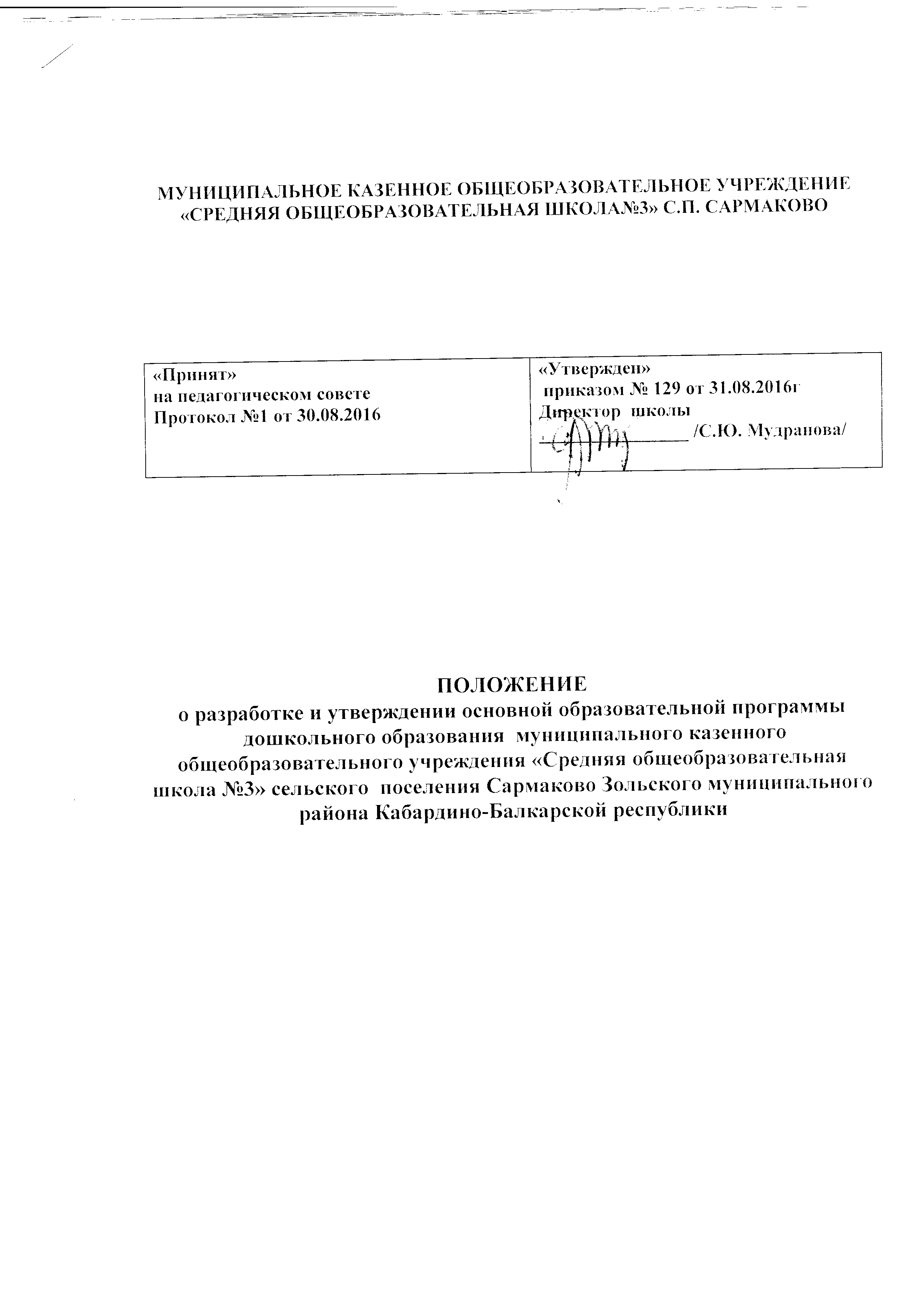 Общие положения.1.1. Настоящее Положение разработано в соответствии с Законом РФ от 29 декабря 2012 г. № 273-ФЗ "Об образовании в Российской Федерации", Федеральным государственным образовательным стандартом дошкольного образования (утверждено приказом Министерства образования и науки Российской Федерации от 17 октября 2013 г. № 1155;1.2. Основная общеобразовательная программа дошкольного отделения МКОУ «СОШ№3» с.п. Сармаково (далее — Программа) — нормативно – управленческий документ образовательного учреждения, характеризующий специфику содержания образования и особенности организации учебно-воспитательного процесса, определяющий содержание и организацию образовательного процесса для детей дошкольного возраста и направлена на формирование общей культуры, развитие физических, интеллектуальных и личностных качеств, формирование предпосылок учебной деятельности, обеспечивающих социальную успешность, сохранение и укрепление здоровья детей дошкольного возраста, коррекцию недостатков в физическом и психическом развитии детей. 1.3. Программа направлена на:- создание условий развития ребенка, открывающих возможности для его позитивной социализации, его личностного развития, развития инициативы и творческих способностей на основе сотрудничества со взрослыми и сверстниками и соответствующим возрасту видам деятельности;- создание развивающей образовательной среды, которая представляет собой систему условий социализации и индивидуализации детей.Программа должна:-    соответствовать принципу развивающего образования, целью которого является развитие ребёнка;-    сочетать принципы научной обоснованности и практической применимости;-    соответствовать критериям полноты, необходимости и достаточности;-    обеспечивать единство воспитательных, развивающих и обучающих целей и задач процесса образования детей дошкольного возраста, в процессе реализации которых формируются такие  умения и навыки, которые имеют непосредственное отношение к развитию детей дошкольного возраста;-    строиться с учётом принципа интеграции образовательных областей в соответствии с возрастными возможностями и особенностями воспитанников, спецификой и возможностями образовательных областей;-    основываться на комплексно-тематическом принципе построения образовательного процесса;-    предусматривать решения программных образовательных задач в совместной деятельности взрослого и детей и самостоятельной деятельности детей не только в рамках непосредственно образовательной деятельности, но и при проведении режимных моментов;-    предполагать построение образовательного процесса на адекватных возрасту формах работы с детьми – игрой.1.4. Функции программы: -     нормативная, то есть является документом, обязательным для выполнения в полном объеме;-     целеполагания, то есть определяет ценности и цели, ради достижения которых она введена в ту или иную образовательную область;2. Структура образовательной программы.2.1. Программа включает три основных раздела: целевой, содержательный и организационный.   Пояснительная записка должна раскрывать:   - Цель и задачи деятельности дошкольного уровня по реализации основной образовательной программы;- Потребности воспитанников ;- Ожидания родителей;- Ожидания общеобразовательных школ;- Социальный заказ микросоциума;- задачи Программы;- Задачи познавательного развития;- Задачи речевого развития;- Задачи художественно-эстетического развития;- Задачи физического развития;- Целевые ориентиры образования в раннем возрасте;- Целевые ориентиры на этапе завершения дошкольного образования;- Подходы к реализации целевых ориентиров;                                                                                          - Принципы и подходы к формированию программы;- Психолого-возрастные характеристики воспитанников дошкольного образования;   Содержательный раздел представляет общее содержание Программы, обеспечивающее полноценное развитие личности детей.  Содержание Программы должно обеспечивать развитие личности, мотивации и способностей детей в различных видах деятельности и охватывать следующие структурные единицы, представляющие определенные направления развития и образования детей (далее - образовательные области):Физическое развитиеСоциально-коммуникативное развитиеПознавательно развитиеРечевое развитиеХудожественно-эстетическое развитие - описание образовательной деятельности в соответствии с направлениями развития ребенка, представленными в пяти образовательных областях.В содержательном разделе Программы представлены:а) особенности образовательной деятельности разных видов и культурных практик;б) способы и направления поддержки детской инициативы;в) особенности взаимодействия педагогического коллектива с семьями воспитанников;г) иные характеристики содержания Программы, наиболее существенные с точки зрения авторов Программы.   Часть Программы, формируемая участниками образовательных отношений, может включать различные направления, выбранные участниками образовательных отношений из числа парциальных и иных программ и/или созданных ими самостоятельно.   Данная часть Программы должна учитывать образовательные потребности, интересы и мотивы детей, членов их семей и педагогов и, в частности, может быть ориентирована на:   специфику национальных, социокультурных и иных условий, в которых осуществляется образовательная деятельность;   выбор тех парциальных образовательных программ и форм организации работы с детьми, которые в наибольшей степени соответствуют потребностям и интересам детей, а также возможностям педагогического коллектива;   сложившиеся традиции ОУ.   Содержание коррекционной работы и/или инклюзивного образования включается в Программу, если планируется ее освоение детьми с ограниченными возможностями здоровья.   Данный раздел должен содержать специальные условия для получения образования детьми с ограниченными возможностями здоровья, в том числе механизмы адаптации Программы для указанных детей, использование специальных образовательных программ и методов, специальных методических пособий и дидактических материалов, проведение групповых и индивидуальных коррекционных занятий и осуществления квалифицированной коррекции нарушений их развития.Организационный раздел должен содержатьОписание МТБ, методических пособий, используемых в работе дошкольного образования. Система работы с педагогами и родителями. Формы сотрудничества с семьёйРежим дняОсобенности построения предметной развивающей среды.Часть, формируемая участниками образовательных отношений. Региональный компонент перспективного планирования. Приоритетное направление в дошкольном уровне образованияПланируемые результаты освоения Программы. Целевые ориентиры.Список литературы  Содержание Программы должно обеспечивать развитие личности, мотивации и способностей детей в различных видах деятельности и охватывать следующие структурные единицы, представляющие определенные направления развития и образования детей (далее - образовательные области):   социально-коммуникативное развитие;   познавательное развитие;   речевое развитие;   художественно-эстетическое развитие;   физическое развитие.3. Разработка и утверждение образовательной программы.3.1. Образовательная программа разрабатывается на основании ФГОС и примерной основной общеобразовательной программы дошкольного образования рабочей группой созданной в учреждении из педагогов ДО.3.2. Образовательная программа утверждается руководителем образовательного  учреждения.3.3. Утверждение Программы предполагает следующие процедуры: -     обсуждение и принятие Программы на заседании педагогического совета ОУ;-     утверждение руководителем ОУ.